.#16 count intro - Phrasing: 56 (Restart A), 48 (Restart B), 56 (Restart A), 64, 32 (Restart C), 64SIDE, BEHIND W/SWEEP, BACK, RUN X3 W/ ¼ TURN, ROCK RECOVER, COASTER STEPPIVOT ½ TURN, ¼ TURN, BEHIND, ¼ TURN, LUNGE W/TWIST, ¼ TURN, FULL TURNWALK X2, STEP W/HITCH, BACK, BEHIND W/SWEEP, BEHIND, SIDE, CROSS ROCK RECOVER, SIDECROSS ROCK RECOVER, SIDE ROCK RECOVER, ROCK RECOVER W/ ¼ TURN, SPIRAL ¾ TURN, SIDE, CROSSBASIC, SWAY X2, BASIC, SWAY X2SIDE, BEHIND, ¼ TURN, STEP, PIVOT ½ TURN, ½ TURN W/SWEEP, BACK W/SWEEP, BACK ROCK RECOVERBASIC, SWAY X2, BASIC, SWAY X2SIDE, BEHIND, ¼ TURN, STEP, PIVOT ½ TURN, ½ TURN W/SWEEP, BACK W/SWEEP, BACK ROCK RECOVERRestart A: Happens during the 1st & 3rd wall and comes after 56 counts.  You will restart to the 3 o’clock wall the first time and the 9 o’clock wall the second time you do this restart.Restart B: Happens during the 2nd wall and comes after 48 counts. You will restart to the 6 o’clock wall.Restart C: Happens during the 5th wall and comes after 32 counts. You will restart to the 3 o’clock wall.Contact: (email: bren.stith26@gmail.com)Grow As We Go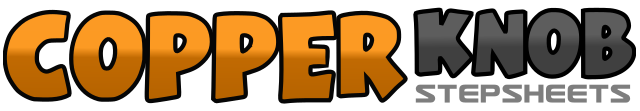 .......Count:64Wall:4Level:Intermediate.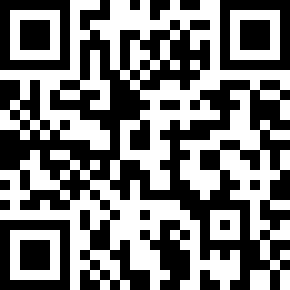 Choreographer:Brenna Stith (USA) - May 2019Brenna Stith (USA) - May 2019Brenna Stith (USA) - May 2019Brenna Stith (USA) - May 2019Brenna Stith (USA) - May 2019.Music:Grow As We Go - Ben PlattGrow As We Go - Ben PlattGrow As We Go - Ben PlattGrow As We Go - Ben PlattGrow As We Go - Ben Platt........1 2 3Step R to side (1), Step L behind R as you sweep R back (2), Step back on R (3) [12:00]4 & 5Make a 1/8 turn L stepping L fwd (4), Make a 1/8 turn L stepping R fwd (&), Step L fwd (5) [9:00]6 7Rock R fwd (6), Recover onto L (7) [9:00]8 & 1Step back on R (8), Step L beside R (&), Step R fwd (1) [9:00]2 3Make a ½ turn L placing weight onto L (2), Make a ¼ turn L stepping R to side (3) [12:00]4 & 5Step L behind R (4), Make a ¼ turn R stepping R fwd (&), Step L to side and lean L (5) [3:00]6 7Twist upper body L as you lean (6), Make a ¼ turn R stepping R fwd (7) [6:00]8 &Make a ½ turn R stepping back on L (8), Make a ½ turn R stepping R fwd (&) [6:00]1 2 3Step L fwd (1), Step R fwd (2), Step L fwd as you hitch R knee up (3) [6:00]4 5Step back on R (4), Step L behind R as you sweep R back (5) [6:00]6 & 7Step R behind L (6), Step L to side (&), Rock R over L (7) [6:00]8 &Recover onto L (8), Step R to side (&) [6:00]1 2Rock L over R (1), Recover onto R (2) [6:00]3 4Rock L to side (3), Recover onto R (4) [6:00]5 6Make a ¼ turn L rocking back on L (5), Recover onto R (6) [3:00]7 8 &Step L fwd and unwind a ¾ turn R (7), Step R to side (8), Cross L over R (&) [12:00]1 2 &Step R to side (1), Step L slightly behind R (2), Cross R over L (&) [12:00]3 4Sway body L (3), Sway body R (4) [12:00]5 6 &Step L to side (5), Step R slightly behind L (6), Cross L over R (&) [12:00]7 8Sway body R (7), Sway body L (8) [12:00]1 2 &Step R to side (1), Step L behind R (2), Make a ¼ turn R stepping R fwd (&) [3:00]3 4 &Step L fwd (3), Step R fwd (4), Make a ½ turn L placing weight onto L (&) [9:00]5 6Make a ½ turn L stepping back on R as you sweep L back (5), Step back on L as you sweep R back (6) [3:00]7 8Rock R back and slightly behind L (7), Recover onto L (8) [3:00]1 2 &Step R to side (1), Step L slightly behind R (2), Cross R over L (&) [3:00]3 4Sway body L (3), Sway body R (4) [3:00]5 6 &Step L to side (5), Step R slightly behind L (6), Cross L over R (&) [3:00]7 8Sway body R (7), Sway body L (8) [3:00]1 2 &Step R to side (1), Step L behind R (2), Make a ¼ turn R stepping R fwd (&) [6:00]3 4 &Step L fwd (3), Step R fwd (4), Make a ½ turn L placing weight onto L (&) [12:00]5 6Make a ½ turn L stepping back on R as you sweep L back (5), Step back on L as you sweep R back (6) [6:00]7 8Rock R back and slightly behind L (7), Recover onto L (8) [6:00]